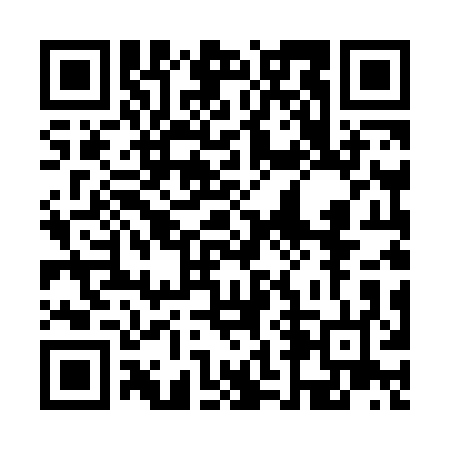 Prayer times for Yates Crossroads, Georgia, USAMon 1 Jul 2024 - Wed 31 Jul 2024High Latitude Method: Angle Based RulePrayer Calculation Method: Islamic Society of North AmericaAsar Calculation Method: ShafiPrayer times provided by https://www.salahtimes.comDateDayFajrSunriseDhuhrAsrMaghribIsha1Mon5:136:351:455:298:5510:172Tue5:136:361:455:298:5410:173Wed5:146:361:455:298:5410:174Thu5:146:371:465:298:5410:175Fri5:156:371:465:298:5410:166Sat5:156:381:465:308:5410:167Sun5:166:381:465:308:5410:168Mon5:176:391:465:308:5310:159Tue5:176:391:465:308:5310:1510Wed5:186:401:465:308:5310:1411Thu5:196:401:475:308:5310:1412Fri5:206:411:475:308:5210:1313Sat5:206:421:475:318:5210:1314Sun5:216:421:475:318:5110:1215Mon5:226:431:475:318:5110:1216Tue5:236:431:475:318:5110:1117Wed5:246:441:475:318:5010:1018Thu5:256:451:475:318:5010:1019Fri5:256:451:475:318:4910:0920Sat5:266:461:475:318:4910:0821Sun5:276:471:475:318:4810:0722Mon5:286:471:475:318:4710:0623Tue5:296:481:475:318:4710:0624Wed5:306:491:475:318:4610:0525Thu5:316:491:475:318:4510:0426Fri5:326:501:475:318:4510:0327Sat5:336:511:475:318:4410:0228Sun5:346:511:475:318:4310:0129Mon5:346:521:475:308:4210:0030Tue5:356:531:475:308:429:5931Wed5:366:531:475:308:419:58